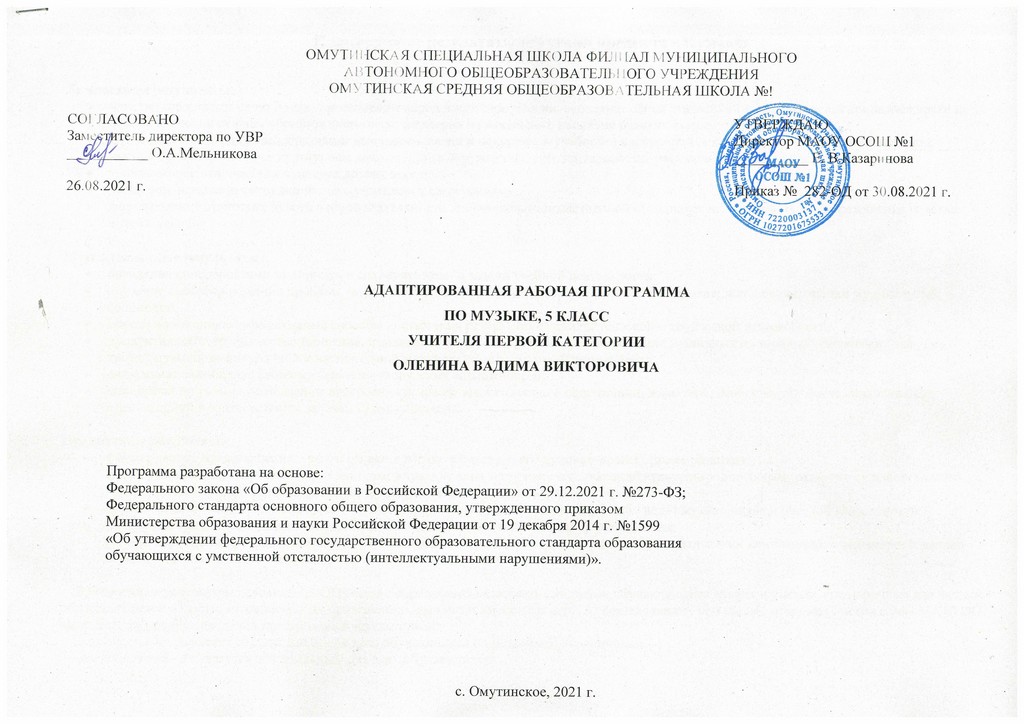 Планируемые результаты изучения предмета «Музыка»Личностные результаты:чувство гордости за свою Родину, российский народ и историю России, осознание своей этнической и национальной принадлежности на основе изучения лучших образцов фольклора, шедевров музыкального наследия русских композиторов;умение наблюдать за разнообразными явлениями жизни и искусства в учебной и внеурочной деятельности, их понимание и оценка умение ориентироваться в культурном многообразии окружающей действительности, участие в музыкальной жизни класса;уважительное отношение к культуре других народов; овладение навыками сотрудничества с учителем и сверстниками;формирование этических чувств доброжелательности эмоционально-нравственной отзывчивости, понимания и сопереживания чувствам других людей.Метапредметные результаты:овладение способностями принимать и сохранять цели и задачи учебной деятельности;освоение способов решения проблем творческого и поискового характера в процессе восприятия, исполнения, оценки музыкальных сочинений;определять наиболее эффективные способы достижения результата в исполнительской и творческой деятельности;продуктивное сотрудничество (общение, взаимодействие) со сверстниками при решении различных музыкально-творческих задач на уроках музыки, во внеурочной и внешкольной музыкально-эстетической деятельности;позитивная самооценка своих музыкально-творческих возможностей;приобретение умения осознанного построения речевого высказывания о содержании, характере, особенностях языка музыкальных произведений в соответствии с задачами коммуникации.Предметные результаты:формирование представления о роли музыки в жизни человека, в его духовно-нравственном развитии;формирование основ музыкальной культуры, в том числе на материале музыкальной культуры родного края, развитие художественного вкуса и интереса к музыкальному искусству и музыкальной деятельности;формирование устойчивого интереса к музыке и различным видам (или какому-либо виду) музыкально-творческой деятельности;умение воспринимать музыку и выражать свое отношение к музыкальным произведениям;умение воплощать музыкальные образы при создании театрализованных и музыкально-пластических композиций, исполнении вокально-хоровых произведений, в импровизациях.    Предметные результаты освоения АООП общего образования включают освоенные обучающимися знания и умения, специфичные для каждой образовательной области, готовность к их применению, рассматриваются как одна из составляющих при оценке итоговых достижений. АООП ОО выделяет два уровня овладения предметными результатами:   - минимальный - является обязательным для всех обучающихся с умственной отсталостью;   - достаточный - не является обязательным для всех обучающихся.Минимальный и достаточный уровни усвоения предметных результатов по музыке на конец обучения в 5 классеМинимальный уровеньУчащиеся должны знать:      • элементарные сведения о нотной записи: скрипичный ключ, нотный стан, счет линеек, добавочные линейки - ноты, расположенные на линейках и между ними;      • графическое изображение нот на нотном стане в диапазоне от до 1 до соль 1;      • длительности нот: целая, половина и четверть;      • особенности музыкального языка народной песни;      • содержание народных песен, песен о Родине, о мире и труде.Учащиеся должны уметь:      • спеть в характерной манере одну из выученных народных песен;      • петь в ансамбле с классом, ясно и четко произносить слова в песнях;      • исполнять песню без сопровождения;      • пользоваться приемами игры на детских музыкальных инструментах.Достаточный уровеньУчащиеся должны знать:      • элементарные сведения о нотной записи: скрипичный ключ, нотный стан, счет линеек, добавочные линейки - ноты, расположенные на линейках и между ними;      • длительности нот: целая, половина и четверть;      • содержание народных песен, песен о Родине, о мире и труде.Учащиеся должны уметь:      • спеть одну из выученных народных песен;      • петь в ансамбле с классом, слушая одноклассников;      • ясно и четко произносить слова в песнях.Содержание учебного предмета «Музыка»   В содержание программы по пению и музыке для 5 класса входит овладение обучающимися с умственной отсталостью (интеллектуальными нарушениями) в доступной для них форме и объеме следующими видами музыкальной деятельности: Пение. Слушание музыки. Элементы музыкальной грамоты.     Содержание программного материала уроков состоит из элементарного теоретического материала, доступных видов музыкальной деятельности, музыкальных произведений для слушания и исполнения, вокальных упражнений. Пение   Хоровое пение в средних классах должно занимать особое место, так как этот вид музыкальной деятельности развивает музыкальные способности учащихся. В коллективных занятиях проявляется взаимопомощь и концентрация совместных усилий в преодолении трудностей. Хоровое пение активизирует слух, укрепляет память и развивает творческие способности детей. При исполнении песен всем классом и индивидуально необходимо уделять большое внимание певческой установке, дыханию и звукообразованию. Необходимо напоминать детям, чтобы при пении они держались свободно, ненапряженно.   За время освоения данной программы учащиеся  должны научиться - Петь в диапазоне си малой октавы - ре 2.Исполнять одноголосные песни звонким, мягким и ровным по качеству звуком на всем диапазоне, с ясным произношением текста.Пользоваться мягкой атакой как основным способом звукообразования, а значительно реже и как изобразительным приемом - твердой атакой.Навыкам певческого дыхания на более сложном песенном материале.Работать над чистотой интонирования в песнях и вокальных упражнениях.Развивать навык пения песни с разнообразной окраской звука в зависимости от содержания песни.Петь на одном дыхании продолжительные фразы без всякого напряжения, равномерно распределяя дыхание.Разбивать мелодию на музыкальные фразы.Одному выразительно, осмысленно петь простые песни разного характера.Пропевать звукоряд до мажор.Слушание музыки   Песня, танец и марш остаются, как и в младших классах, основными жанрами при подборе музыкального материала по слушанию.   Для детей, обучающихся в специальной (коррекционной) школе VIII вида, восприятие музыки является ведущим видом деятельности на уроках пения, так как базируется на ярких музыкальных впечатлениях. Все сведения о музыке даются детям с использованием ее звучания.   В репертуар для прослушивания необходимо включить:песни о Родине;песни об армии;песни о мире и труде.  Учащиеся  должны получить представление о:народных песнях в творчестве композиторов;характерных особенностях музыкального языка народной песни, ее художественном содержании.Музыкальная грамота   На уроках музыки основными задачами являются:воспитание восприятия характера музыки;развитие музыкально-выразительных представлений;развитие чувства ритма;развитие музыкальной памяти;сознательное освоение детьми метроритмической структуры музыки;понятие записи нот в объеме октавы.   Работа над решением этих задач охватывает все формы занятий с детьми. На первом этапе дети интуитивно воспринимают и передают характер, темп, динамику, метроритм и другие особенности песни или пьесы.   Так, например, ощущая сильную долю, дети отмечают ее хлопками, что в дальнейшем помогает им в определении размерности музыкальных произведений: марш - 4/4, полька - 2/4, вальс - 3/4.   Ритм является одним из важнейших выразительных средств музыки, поэтому при выполнении любых музыкально-ритмических заданий следует учить детей выполнять их в характере музыки. В  процессе занятий дети отражают метрические доли хлопками или шагами.   Хорошо помогает в работе над ритмом общение с музыкальными инструментами. Игра учащихся на детских ударных музыкальных инструментах вызывает огромный интерес и вносит разнообразие в ход занятий.    Данная программа ставит перед учащимися следующие задачи в области музыкальной грамотности - Закрепить знания, полученных в 3-4 классах.Получить элементарное понятие о нотной записи: нотный стан, скрипичный ключ, счет линеек, добавочные линейки, запись нот на линейках и между ними.Научиться графическому изображению нот на нотном стане в диапазоне до 1 - соль 1.Ознакомиться с условной записью длительностей: долгий звук - целая нота, половинный звук - половина, короткий звук - четверть.Тематическое планирование5 класс(34 часа, 1 час в неделю)№ п/пТема урока, тип урокаМодульпрограммывоспитанияКол-во часовДата1 четверть (8 часов)1 четверть (8 часов)1 четверть (8 часов)1 четверть (8 часов)1 четверть (8 часов)1Повторение песен, изученных в прошлом учебном году. Урок-концерт. «Школьный урок»:  нетрадиционные  уроки в трансформируемом пространстве 102.09.2021 г.2-4Песня «Первоклашка» (В.Шаинский/ Ю.Энтин). Музыкальная грамота: Виды звуков. Музыкальные размеры 2/4, 3/4  и 4/4.Прослушивание: Л. ван Бетховен. «Сурок», «К Элизе».«Ключевые общешкольные дела»: День Знаний309.09.2021 г.2-4Песня «Первоклашка» (В.Шаинский/ Ю.Энтин). Музыкальная грамота: Виды звуков. Музыкальные размеры 2/4, 3/4  и 4/4.Прослушивание: Л. ван Бетховен. «Сурок», «К Элизе».«Ключевые общешкольные дела»: День Знаний316.09.2021 г.2-4Песня «Первоклашка» (В.Шаинский/ Ю.Энтин). Музыкальная грамота: Виды звуков. Музыкальные размеры 2/4, 3/4  и 4/4.Прослушивание: Л. ван Бетховен. «Сурок», «К Элизе».«Ключевые общешкольные дела»: День Знаний323.09.2021 г.5-7Песня «Из чего наш мир состоит» (Б.Савельев/ М.Танич).  Музыкальная грамота: Музыкальные паузы (долгие и короткие).  Народный музыкальный инструмент домра.Прослушивание: Р.Вагнер. Увертюра к 3-му акту (из оперы «Лоэнгрин»). 330.09.2021 г.5-7Песня «Из чего наш мир состоит» (Б.Савельев/ М.Танич).  Музыкальная грамота: Музыкальные паузы (долгие и короткие).  Народный музыкальный инструмент домра.Прослушивание: Р.Вагнер. Увертюра к 3-му акту (из оперы «Лоэнгрин»). 307.10.2021 г.5-7Песня «Из чего наш мир состоит» (Б.Савельев/ М.Танич).  Музыкальная грамота: Музыкальные паузы (долгие и короткие).  Народный музыкальный инструмент домра.Прослушивание: Р.Вагнер. Увертюра к 3-му акту (из оперы «Лоэнгрин»). 314.10.2021 г.8Песня «Когда мои друзья со мной» (В.Шаинский/ М.Пляцковский). Музыкальная грамота: Народный музыкальный инструмент мандолина.«Ключевые общешкольные дела»: Неделя доброты121.10.2021 г.2  четверть (8 часов)2  четверть (8 часов)2  четверть (8 часов)2  четверть (8 часов)2  четверть (8 часов)9-10Песня «Когда мои друзья со мной» (В.Шаинский/ М.Пляцковский). Музыкальная грамота: Народный музыкальный инструмент баян.Прослушивание: Р.Шуман. «Грезы», соч. 15, № 7.204.11.2021 г.9-10Песня «Когда мои друзья со мной» (В.Шаинский/ М.Пляцковский). Музыкальная грамота: Народный музыкальный инструмент баян.Прослушивание: Р.Шуман. «Грезы», соч. 15, № 7.211.11.2021 г.11-12Русская народная песня «Пойду ль я, выйду ль я». Музыкальная грамота: Народный музыкальный инструмент гусли.  Народный музыкальный инструмент свирель.«Ключевые общешкольные дела»: «Мы - вместе, мы - одна семья». Фестиваль национальных культур218.11.2021 г.11-12Русская народная песня «Пойду ль я, выйду ль я». Музыкальная грамота: Народный музыкальный инструмент гусли.  Народный музыкальный инструмент свирель.«Ключевые общешкольные дела»: «Мы - вместе, мы - одна семья». Фестиваль национальных культур225.11.2021 г.13-14Песня «Наша елка» (А.Островский/ З.Петрова).  Музыкальная грамота: Народный музыкальный инструмент ложки. Прослушивание: Е.Гаврилин. «Тарантелла» (из балета «Анюта»).«Ключевые общешкольные дела»: проект «Фабрика Деда Мороза»202.12.2021 г.13-14Песня «Наша елка» (А.Островский/ З.Петрова).  Музыкальная грамота: Народный музыкальный инструмент ложки. Прослушивание: Е.Гаврилин. «Тарантелла» (из балета «Анюта»).«Ключевые общешкольные дела»: проект «Фабрика Деда Мороза»209.12.2021 г.15-16Песня «Снежинки» (В.Шаинский/А.Внуков).Музыкальная грамота: Народный музыкальный инструмент гармонь. Прослушивание: Э. Григ. «Утро», «Танец Анитры» (музыка к драме «Пер Гюнт»).«Ключевые общешкольные дела»: проект «Фабрика Деда Мороза»216.12.2021 г.15-16Песня «Снежинки» (В.Шаинский/А.Внуков).Музыкальная грамота: Народный музыкальный инструмент гармонь. Прослушивание: Э. Григ. «Утро», «Танец Анитры» (музыка к драме «Пер Гюнт»).«Ключевые общешкольные дела»: проект «Фабрика Деда Мороза»223.12.2021 г.3  четверть (11 часов)3  четверть (11 часов)3  четверть (11 часов)3  четверть (11 часов)3  четверть (11 часов)17-19Песня «Из чего же» (Ю.Чичков/Я.Халецкий). Музыкальная грамота: Народный музыкальный инструмент бас-балалайка.Народный музыкальный инструмент трещотка. Прослушивание: И. Дунаевский. Увертюра из к/ф «Дети капитана Гранта».«Ключевые общешкольные дела»: День хорошей фигуры313.01.2022 г.17-19Песня «Из чего же» (Ю.Чичков/Я.Халецкий). Музыкальная грамота: Народный музыкальный инструмент бас-балалайка.Народный музыкальный инструмент трещотка. Прослушивание: И. Дунаевский. Увертюра из к/ф «Дети капитана Гранта».«Ключевые общешкольные дела»: День хорошей фигуры320.01.2022 г.17-19Песня «Из чего же» (Ю.Чичков/Я.Халецкий). Музыкальная грамота: Народный музыкальный инструмент бас-балалайка.Народный музыкальный инструмент трещотка. Прослушивание: И. Дунаевский. Увертюра из к/ф «Дети капитана Гранта».«Ключевые общешкольные дела»: День хорошей фигуры327.01.2022 г.20-22Песня «Катюша» (М.Блантер/М.Исаковский).Музыкальная грамота: Народные музыкальные инструменты (повторение).Прослушивание: И. Штраус. «Полька», соч. №214.; М. Мусоргский. «Рассвет на Москве-реке» (вступление из оперы «Хованщина»).«Ключевые общешкольные дела»:  Дни армейской жизни303.02.2022 г.20-22Песня «Катюша» (М.Блантер/М.Исаковский).Музыкальная грамота: Народные музыкальные инструменты (повторение).Прослушивание: И. Штраус. «Полька», соч. №214.; М. Мусоргский. «Рассвет на Москве-реке» (вступление из оперы «Хованщина»).«Ключевые общешкольные дела»:  Дни армейской жизни310.02.2022 г.20-22Песня «Катюша» (М.Блантер/М.Исаковский).Музыкальная грамота: Народные музыкальные инструменты (повторение).Прослушивание: И. Штраус. «Полька», соч. №214.; М. Мусоргский. «Рассвет на Москве-реке» (вступление из оперы «Хованщина»).«Ключевые общешкольные дела»:  Дни армейской жизни317.02.2022 г.23-24Песня «Ты на свете лучше всех» (Е.Птичкин/ М. Пляцковский). Прослушивание: С. Никитин. «Под музыку Вивальди»;А.Петров. «Вальс» (из к/ф «Берегись автомобиля»).«Школьные медиа»:  организация фотосалонов «Мамин день»224.02.2022 г.23-24Песня «Ты на свете лучше всех» (Е.Птичкин/ М. Пляцковский). Прослушивание: С. Никитин. «Под музыку Вивальди»;А.Петров. «Вальс» (из к/ф «Берегись автомобиля»).«Школьные медиа»:  организация фотосалонов «Мамин день»203.03.2022 г.25-27Песня  «Дважды два четыре» (В.Шаинский / М.Пляцковский).Музыкальная грамота: Оркестр народных инструментов и его состав.Оркестр народных инструментов и его звучание.«Детские общественные объединения»: Разноцветная неделя310.03.2022 г.17.03.2022 г.24.03.2022 г.4  четверть (7 часов)4  четверть (7 часов)4  четверть (7 часов)4  четверть (7 часов)4  четверть (7 часов)28-30Песня «У дороги чибис» (А.Пришелец/ М.Иорданский).  Музыкальная грамота: Ноты, нотный стан. Прослушивание: М.Минков/ Ю.Энтин. Песня «Дорога добра» (из м/ф «Приключения маленького Мука»).  307.04.2022 г.28-30Песня «У дороги чибис» (А.Пришелец/ М.Иорданский).  Музыкальная грамота: Ноты, нотный стан. Прослушивание: М.Минков/ Ю.Энтин. Песня «Дорога добра» (из м/ф «Приключения маленького Мука»).  314.04.2022 г.28-30Песня «У дороги чибис» (А.Пришелец/ М.Иорданский).  Музыкальная грамота: Ноты, нотный стан. Прослушивание: М.Минков/ Ю.Энтин. Песня «Дорога добра» (из м/ф «Приключения маленького Мука»).  321.04.2022 г.31-32Песня «Вечный огонь» (А.Филиппенко/Д.Чибисова).Прослушивание: А.Рыбников/ Ю.Михайлов. «Песенка для тебя» (из т/ф «Про Красную шапочку»).«Ключевые общешкольные дела»: Песенный круг ко Дню Победы228.04.2022 г.31-32Песня «Вечный огонь» (А.Филиппенко/Д.Чибисова).Прослушивание: А.Рыбников/ Ю.Михайлов. «Песенка для тебя» (из т/ф «Про Красную шапочку»).«Ключевые общешкольные дела»: Песенный круг ко Дню Победы205.05.2022 г.33-34Песня «Летние частушки» (Е.Тиличеева / Сл. З.Петрова).Прослушивание: Я. Френкель. Вступление к  к/ф «Новые приключения неуловимых».212.05.2022 г.33-34Песня «Летние частушки» (Е.Тиличеева / Сл. З.Петрова).Прослушивание: Я. Френкель. Вступление к  к/ф «Новые приключения неуловимых».219.05.2022 г.Итого: 34 часаИтого: 34 часаИтого: 34 часаИтого: 34 часаИтого: 34 часа